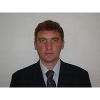 DANTE MARIO CRAVEROCURRICULUM VITAEOBJETIVOS LABORALESMe interesan trabajos en puestos de jerarquía intermedia o alta en áreas administrativas con responsabilidad por la gestión. Mis principales virtudes son la adaptabilidad a nuevos escenarios, interesante capacidad de análisis y muy buen trato interpersonal. Mi experiencia la adquirí en empresas industriales y comerciales con más de 25 años de experiencia. Puede tratarse de empleos part time o full time.  DATOS PERSONALESApellido y Nombres: Cravero, Dante MarioDomicilio: Las Flores 1600 – Torre 27 Piso PB Dto D – Wilde – Avellaneda – Buenos Aires Fecha de Nacimiento: 04 de marzo de 1969Lugar de Nacimiento: Devoto - Provincia de Córdoba - ArgentinaNacionalidad: Italiana – ArgentinaPasaporte Italiano YA5463666D.N.I.: 20.259.987Estado Civil: CasadoCelular: wssp - face time 0054 11 36871470E-mail: dantecravero@hotmail.com ESTUDIOS CURSADOSEgresado como Contador Público de la Universidad Nacional de Córdoba de la República Argentina en septiembre de 1994, carrera de grado de cinco años similar a ADE, en la Universidad Nacional de Córdoba de la República Argentina, con reconocimiento por equivalencias a carrera de grado en Ciencias sociales y Jurídicas por parte del Ministerio de Ciencias, Innovación y Universidades de España.Matrícula Profesional en los Consejos Profesionales de la Ciudad Autónoma de Buenos Aires  y de la Provincia de San Juan.Conocimientos medios de italiano en lecto-escritura y expresión oral.Conocimientos medios de inglés en lecto-escritura y expresión oral. Manejo de variedad de utilitarios informáticos como Excel, Word, Tango, Presea, Tiempo.CURSOS DE POSTGRADOMaestría en Economía y Administración Estratégica de Negocios en la Universidad Católica de Cuyo de la República Argentina.Cursado: Duración 2 años (2001-2002). Cursado.ANTECEDENTES LABORALESGRUPO RATTAGAN-TRANS RUTA SA-TALLERES ARRECIFES SRL – Empresas de transporte y construcción. Desde febrero de 2012 hasta la actualidad. - Sebastian Gaboto 1267 – Avellaneda – Buenos Aires - Argentina Tel 0054 11 42221130. Desde Febrero de 2012 como contador coordinador del sector contable administrativo, responsable de los procesos administrativos contables. Mis actividades consisten en preparación de información y reportes a terceros para auditoría de estados contables; preparación y armado de balances con conciliación de cuentas. Liquidación de impuestos y planeamiento impositivo. Análisis y control de costos contra presupuestos. Seguimiento de cobranzas a clientes y proveedores por auditoria de sistemas. Relaciones con Bancos y Organismos de control. Reportes permanentes a Gerencia General para control de gestión.BLANCO NIEVE S.A. – KAVANAGH – Empresa textil dedicada a la fabricación y comercialización de ropa de blanco, de cama y de aseo. Desde octubre de 2009 hasta la actualidad. - Rawson 365 – Bº Almagro – Ciudad Autónoma de Buenos Aires.- Argentina Tel 0054 11  49322442.Desde Octubre de 2009 hasta Febrero de 2012 como Responsable del sector contable administrativo. Reportando al Gerente General. Como Contador responsable de los procesos administrativos contables. Mis actividades consisten en preparación de información y reportes a terceros para auditoría de estados contables; preparación y armado de balances con conciliación de cuentas. Liquidación de impuestos y planeamiento impositivo. Análisis y control de costos contra presupuestos. Seguimiento de cobranzas a clientes y proveedores por auditoria de sistemas. Relaciones con Bancos y Organismos de control. Reportes permanentes a Gerencia General para control de gestión.GRUPO GARCIA-LACTEOS KARINA S.A . Empresa alimenticia dedicada a la fabricación y comercialización de alimentos. Desde diciembre de 2008 hasta noviembre de 2009. Calle 1 s/n – Ezpeleta (Sur) Berazategui – Argentina  Tel. 0054 11  42268410  - 42168358Desde  Diciembre 2008 como Jefe Administrativo de la empresa en carácter de responsable de los procesos administrativos contables. Mis actividades consisten en preparación de información y reportes a terceros para auditoría de estados contables; preparación y armado de balances con conciliación de cuentas. Liquidación de impuestos y planeamiento impositivo. Análisis y control de costos contra presupuestos. Seguimiento de cobranzas a clientes y proveedores por auditoria de sistemas. Relaciones con Bancos y Organismos de control. Control básico de gestión  de producción.  Reportes permanentes a Directorios de las sociedades para control de gestión.FE.CO.VIT.A. Empresa vitivinícola líder en el mercado nacional dedicada a la fabricación y comercialización de vinos. Av. San Martín 4000 – Bº Paternal – Capital Federal – Tel.: 0054 011 45216660 - Desde marzo de 2008 hasta noviembre de 2008.En el área administrativo contable de la sucursal Buenos Aires de la empresa realizando tareas relacionadas con nuevos proyectos y reacondicionamientos  generales de planta englobado en un plan general de reestructuración de la sucursal de la empresa.INTERALGARROBOS S.A. (Ex-LOS ALGARROBOS S.A.) Grupo Estornell -Empresa alimenticia agroindustrial líder en el mercado dedicada a la fabricación y comercialización de jugos concentrados - Balaguer 87 Sur   Santa Lucia - San Juan - Argentina Tel. 0054 264  4254441 -Desde julio de 1999 hasta febrero de 2008.Desde  enero de 2003 como Contador de la empresa siendo responsable de los procesos administrativos contables, intervengo en actividades como armado de balances,  tareas contables, análisis de cuentas, control y mejora de presupuestos y procesos, liquidación de impuestos, planeamiento impositivo, control de gestión, verificación de egresos importantes, además del seguimiento general de clientes en ventas y cobranzas y proveedores en pagos. Intervengo como activador de políticas de calidad. Reporto a Presidencia de la sociedad.Hasta diciembre de 2002 en el área administrativo contable de la empresa reportaba al gerente administrativo financiero. Las principales tareas eran actividades administrativas de la empresa relacionadas con exportaciones y reintegros de impuestos al valor agregado, preparaba información contable de la empresa, preparaba los flujos financieros, atención a proveedores en proceso de pagos, tareas relacionadas con las operaciones bancarias y todos las tareas de tesorería.SALOMÓN JASON S.A. - Empresa comercial dedicada a la venta mayorista y minorista de artículos de librería y papelería. - Buenaventura Luna 256 Norte  -  Capital -   San Juan   - Tel. 0054 264  4211440 -  4276076 –  Desde febrero de 1997 hasta junio 1999, Responsable del área administrativo contable de la empresa, reportaba a Presidencia  de la sociedad. Entre las principales tareas coordinaba las actividades administrativas de la empresa controlando y mejorando los procesos y procedimientos supervisaba la información contable de la empresa preparando los estados contables básicos, elaboraba los flujos financieros de la empresa, atención a clientes importantes y proveedores a los efectos de negociaciones por cobranzas y pagos respectivamente, tareas relacionadas con la operatoria bancaria.ESTUDIO CONTABLE REBOLLO, REINA & ASOCIADOS - Estudio contable e impositivo dedicado al asesoramiento integral de empresas – Mitre 425 Este -  Capital -    San Juan   - Tel. 0054 264 4216653 - Desde julio de 1995 hasta febrero de 1997 – En el área auditoría contable preparando, realizando y analizando estados contables  de empresas asesoradas o auditadas en el estudio, reportando al coordinador general del área. ACTIVIDADES PARTICULARESMEDICENTRO – Consultorios Médicos –  San Juan -  Argentina - Empresa familiar dedicada a la actividad de locación de consultorios médicos a prestadores y de prestaciones médica en consultorios sin internación.